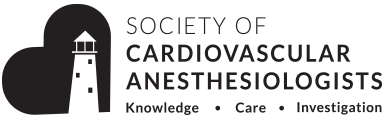 NEWS FROM THE MEMBER ENGAGEMENT COMMITTEEPOSTED NOVEMBER 2023Summary of Group Meeting 1 - Date: 5/7/2023 at SCA Annual Meeting - PortlandDiscussed feasibility of surveys to gauge member sentiment on cost of membership, discussed strategies to engage current fellows including discount or free membership, discussed ways in which to increase private practice CV anesthesiologist membership, discussed partnering with sister committees to engage the base and ways in which we can retain members. Topics suggested included improving educational content, professional development workshops such as contract negotiation, expansion to engage the cardiac critical care members. Discussed DocMatter involvement and transition to. Summary of Group Meeting 2 - Date: 8/22/2023Discussion amongst the committee with Board Liaison Dr. Duncan present, on the direction and involvement of the MEC with the new SCA website. Overwhelming support for proceeding with an overhaul of the SCA website. Volunteers elicited from the MEC to spearhead different areas of outreach; Further discussion on short video segments on “why CV anesthesia” and webinar development in partnership with WICTA.COLLABORATIONWe have and will be collaborating with WICTA, Online Education Sub-committee, Social Media Sub-committee, ACTA Program Director’s Council, and the Mobile App Sub-committee on a variety of projects from DocMatter Echo Corner which our committee spearheaded and initiated to partnering on webinars with WICTA and social media engagement with the Social Media Sub-committee. Additionally, we will be working with the Board and the Website Developers to assist in the overhaul of the SCA website. FUTURE PROJECTSDevelopment of a Social Media/Podcast focused on Cardiothoracic Anesthesia.Courting cardiac critical care physicians who attend SCA, focusing on dual trained members to assess further professional needs.Continued work with the Board and Website Developers to assist in website re-development.POSTED JUNE 2023Summary of Group Meeting 1 - Date: 8/4/22Partnership with WICTA to plan webinars that would appeal to youngest members. We discussed the frequency, coordination with OESC, and WICTA. WE also discussed echo corner and how to improve that to enhance member engagement.Summary of Group Meeting 2 - 	Date: 01/23/23Discussion of events and upcoming annual meeting. This included, but was not limited to: Bingo card, head shot station, echo jeopardy, med student council.COLLABORATION•	Online education subcommittee•	ACTA PD council•	International committee•	Scientific program committee•	Mobile app subcommittee•	Social media committee•	Newsletter committeeFUTURE PROJECTSWe plan to continue to work with WICTA and OESC and plan webinars targeting fellows and young faculty.  We plan on welcoming and supporting (however the board sees fit) the medical student council. We will continue to recruit new members to the MEC who are within 5 years of fellowship graduation. Our target audience for next year will be private practice physicians, and making the SCA more valuable to them.POSTED NOVEMBER 2022Summary of Group Meeting 1:  8/4/22Discussion of partnership with WITCA for an ongoing webinar series. Potential topics were discussed, as well as frequency and timing of the series. It was decided that we would partner with WICTA in the series. We would also reach out to OESC to obtain funding. Echo Corner- discussion of working in parallel with SCA University v. partnering with SCA University. Coordinate with DocMatter to promote discussion of Echo Corner on DocMatter.DESCRIPTION & GOALSAll items included in committee descriptionCOLLABORATIONWICTAOnline education subcommittee ACTA PD council International committee Mobile app subcommittee Social media committee FUTURE PROJECTSWork with WICTA to develop webinar series directed towards fellows and junior traineesDevelop of Echo Corner in coordination with SCA UniversityPOSTED JUNE 2022Summary of Group Meeting 1: 4/21/22Retention of graduating fellows as target of MECHighlighting all of the educational content of the SCA (DocMatter, LMS, WICTA)Ways to make the mobile app more engaging on a daily basis (echo images or QOD)Bingo Card at the AMSocial media subcommittee and potential absorption of appRetention of Graduation fellowsCan we offer graduating fellows a discount? SCA full membership is $190/yrWe could send an email in September (once fellows have settled into their job) about staying members and mention the discountAre the finances what prevents people from staying in the society?Likely multifactorial; Can potentially send survey to recent grads asking why they are not members, but this would likely have a very low response rate; Is the discount that people get from being a member worth the cost?We will need to showcase the educational content of the societyWICTA ; DocMatter and the new LMSNeed to figure out what people in private practice want, though this may be hard to do as SCA likely self-selects for membersMobile AppNeed to figure out why push notifications aren’t going through; Suggestions for echo corner or question of the day/week. This would be a feature that would drive people to the appCurrent engagementAbout 800/3400 members serve on committees or task forces; Will track data going forwardMeeting App- WHOVACan we have a link to download the SCA mobile app from the meeting app?TAS & AM1030 registrants thus far; 9:1 in person: virtual; Will likely have more virtual signups closer to meeting dateBingo card at AMEmail committee heads to get input for bingo cards; Stamp from exhibitors?; Highlight networking reception; Will need to be printed by May 12	Social Meeting SubcommitteeDiscuss absorption of app; Need to post things about the meeting and during the meetingCOLLABORATIONOnline education subcommittee; ACTA PD council; International committee; Scientific program committee; Mobile app subcommittee; Social media committeeFUTURE PROJECTSPlan of action to maintain graduating fellows as members; Rollout of the LMS in conjunction with social media; Plan of action for the additional content for the mobile app (including implementation)Summary of Group Meeting 1: Date: April 14, 2021International Members:There was an increase in momentum to reach out to international anesthesiologists to promote membership in the SCA. We asked members of the committee to reach out to their personal contacts abroad to understand the limitations of why someone would not join.  A survey was created, and we reached out to the international committee. In the following months, we had a meeting with Dr. Mittnacht, chair of the international study to help guide and promote the survey. After speaking with the chair of the International Committee, we learned that they are already working on a collaboration with several international societies to allow for a working relationship where each society could promote and offer educational content from other societies.  As they are already in negotiations with other international societies, the chair asked us to hold off on any survey for the time being and wait for these talks to play out. At this time, we will hold off any attempts to contact international members until the International Committee finalizes their workDoc Matter:Currently, we are still in the process of implementing DocMatter and trying to integrate it with the SCA website and app. SCA App:The App has been created and with Dr. Gina Linganna spearheading the launch, we are slowly increasing the content.  The app contained guidelines and education videos and now with permission from ASC, echo values have been included.  We will slowly expand the app to hopefully contain more interactive features. The App Subcommittee has been created to focus more on just the app and its content.Social MediaThis is an area which, compared to other subspecialties, is really lacking for the SCA.  Social Media was first brought up by the Member Engagement Committee but has now garnered enough traction to where it has its own subcommittee.  However, as it is still in its infancy, much of the logistics and platforms must be worked out.  Dr. Nikhil Kumar has been tasked to Chair this subcommittee.DESCRIPTION & GOALSMany of the ideas that were born from the Member Engagement Committee (ex. Social Media, App) have gained enough traction where they now have their own subcommittee and each are working on those specific areas of interest or have already been included on the SCA website (ex. jobs board). Currently, we are during getting DocMatter up and running and hopefully, this can work in conjunction with social media to get started.COLLABORATIONCollaboration with the International Committee will be required following their meetings with the other international anesthesia societies.  After which, we will again revisit the idea of international anesthesiologists joining our society. There is already integrated collaboration with the Social Media and App sub committees.FUTURE PROJECTSWith Social Media and App ideas gaining their own subcommittee, we are now tasks with coming up with new ideas to garner interest in the society. I believe there are 4 separate groups of physicians that we need to account for:Fellows / Recent GraduatesAcademic CT anesthesiologistsPrivate Practice CT anesthesiologistsGeneral anesthesiologists interested in thoracic / cardiac cases / TTE (POCUS)POSTED JUNE 2021DOCMATTER: The MEC discussed and recommended that the SCA adopt a discussion forum for members from DocMatter. This has been approved and work on implementation is underway. The product includes expanded and refined professional profiles for all members, highlighting their individual achievements and interests. DocMatter will be integrated with the web site and the mobile app.